Sunday, May 19, 2013Sunday, May 19, 2013Monday, May 20, 2013Monday, May 20, 2013Tuesday, May 21, 2013Tuesday, May 21, 2013Wednesday, May 22, 2013Wednesday, May 22, 2013Thursday, May 23, 2013Thursday, May 23, 2013Friday, May 24, 2013Friday, May 24, 2013Saturday, May 25, 2013Saturday, May 25, 20136:00AMFish Hooks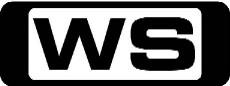 GBea Dates Milo/ Break Up Shake DownFollow three friends from Freshwater High, a school submerged in a giant fish tank in a pet store. With the voices of KYLE MASSEY, CHELSEA STAUB and JUSTIN ROILAND.6:30AMJake and the Never Land Pirates (R) 'CC'GThe Never Night Star / Peter's Musical PipesCubby overcomes his fear of the dark in order to lead Jake and the rest of the crew to the Lost City of Gold. 7:00AMWeekend Sunrise 'CC'Wake up to a better breakfast with Andrew O'Keefe and Samantha Armytage for all the latest news, sport and weather. 10:00AMAFL Game Day 'CC'PGCameron Ling, Simon Black and Nick Maxwell join host Hamish McLachlan for some lively footy talk and fun. 11:30AMSeven's V8 Supercars 2013 Highlights 'CC'GV8 Supercars: Circuit Of The Americas, Austin USA HighlightsCatch up on all the highlights from the races 13-16 at the Austin 400, Circuit Of The Americas. 12:30PMProgram T.B.A. 1:30PMFooty FlashbacksG2001 Round 16: Essendon v North MelbourneHosted by Tim Watson, we go down memory lane with Essendon's Paul Barnard and North ruckman Corey McKernan to relive this classic encounter. 3:00PM2013 AFL Premiership Season 'CC'  ** Live **Rnd 8: Richmond v MelbourneThe Tigers are eyeing off a finals spot in 2013 and will need this win against the lowly Demons who have had the year from hell. 6:00PMSeven News 'CC'Peter Mitchell presents today's news with Giaan Rooney updating the weather. Sport is with Sandy Roberts. 6:30PMProgram T.B.A. 7:30PMProgram T.B.A. 8:30PMA Place To Call Home 'CC'M(A)The Mona Lisa SmileThe horrors of the war cast a long, unwelcome shadow over Inverness as Jack heads out around town with Sarah on her first day at work. The past haunts Olivia in a different way. Unable to stop wondering about the woman James admitted to loving in Europe, Olivia searches for any memento he may have kept of her and soon makes the shocking discovery of who the person he loved really is. Starring MARTA DUSSELDORP, NONI HAZLEHURST, BRETT CLIMO, DAVID BERRY, ABBY EARL, ARIANWEN PARKES-LOCKWOOD, CRAIG HALL, FRANKIE J HOLDEN and ALDO MIGNONE.9:30PMProgram T.B.A. 11:30PMFairly Legal 'CC'  **Series Return**MSatisfactionA month after her firing, Kate makes a triumphant return to Reed & Reed-and this time she's an equal partner in the firm. Kate's trying to keep the mediation between a cancer-stricken former factory worker and the chemical company that may have knowingly exposed him to harmful chemicals. Kate will do whatever it takes to help her sick client, even if it means clashing with Sam's aggressive, money-hungry lawyer Ben Grogan. And if Ben's arrival isn't enough to worry about, there's more bad news - thanks to a disturbing revelation from Justin and a leaky propane stove on her boat, her personal life is about to go up in flames. Starring SARAH SHAHI, MICHAEL TRUCCO, VIRGINIA WILLIAMS, RYAN JOHNSON, BARON VAUGHN, ESAI MORALES, MARK MOSES, MICHAEL HOGAN, JOHN AYLWARD and SUSAN HOGAN.12:30AMI Just Want My Pants Back (R)M(S)PilotFollows the journey of a group of young twenty-somethings, who are trying to make a life for themselves in New York City, while struggling with sex, love, careers and friendships. Starring PETER VACK, KIM SHAW, KELLI BARRETT and JORDAN CARLOS.1:00AMHouse Calls To The Rescue (R) 'CC'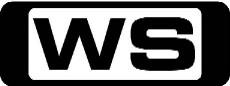 GJOHANNA GRIGGS unleashes her new team of experts to rescue home owners from their DIY disasters. 2:00AMHome ShoppingShopping program. 3:00AMNBC Today 'CC'International news and weather including interviews with newsmakers in the world of politics, business, media, entertainment and sport. 4:00AMNBC Meet The Press 'CC'David Gregory interviews newsmakers from around the world. 5:00AMSunrise Extra 'CC'Bringing you the best moments of your mornings with the Sunrise team. 5:30AMSeven Early News 'CC'Natalie Barr and Mark Beretta present the latest news, sport and weather from around Australia and overseas. 6:00AMSunrise 'CC'Wake up to a better breakfast with Melissa Doyle and David Koch for all the latest news, sport and weather. 9:00AMThe Morning Show 'CC'PGJoin Larry Emdur and Kylie Gillies to catch up on all the highlights from this year, including a variety of segments on the latest news, entertainment and other hot topics. 11:30AMSeven Morning News 'CC'The latest news from around Australia and overseas. Presented by Ann Sanders. 12:00PMThe Midday Movie (R) 'CC'M(A)Forever LoveA woman awakens from a 20-year coma to learn that her best friend stepped into her roles as wife and mother, and the journey to reconnect with her family unveils her great inner strength. Starring REBA MCENTIRE, BESS ARMSTRONG and TIM MATHESON.2:00PMWinners & Losers (R) 'CC'M(S,D)Happiness Is A DelusionSomewhat splintered following the accident, the girls each grapple with their own separate game of real life charades. Jenny falls deeper into Sean's partying world, Francis pretends to be Zach's girlfriend, and Ben tries to keep her new relationship a secret. Starring VIRGINIA GAY, DENISE SCOTT, ZOE TUCKWELL-SMITH, MELISSA BERGLAND, MELANIE VALLEJO, DAMIEN BODIE, FRANCIS GREENSLADE, BLAIR MCDONOUGH and TOM WREN.3:00PMDr Oz 'CC'PG(A)Joel Osteen: Power Of Prayer For Medical MiraclesPastor Joel Osteen sits down with Dr. Oz to discuss the line between faith and medicine. 4:00PMNew Zealand On A Plate (R) 'CC'GWaikatoHamilton's Smith and McKenzie Chophouse chef, Toby Elliottyson, takes Masterchef-man Brett McGregor around his home patch, Waikato by campervan, while preparing delicious meals along the way. 4:30PMSeven News At 4.30 'CC'The latest news, sport and weather from around Australia and overseas. 5:30PMDeal Or No Deal 'CC'GJoin Andrew O'Keefe in the exhilarating game show where contestants play for $200,000. 6:00PMSeven News 'CC'Peter Mitchell presents today's news with Giaan Rooney updating the weather. Sport is with Sandy Roberts. 6:30PMToday Tonight 'CC'The latest news and current social issues presented by a team of reporters. Hosted by Helen Kapalos. 7:00PMHome and Away 'CC'PGBianca reveals she never wants to have another baby. Natalie and Zac feel awkward around each other after their fight. Jett's date with Nina is a success, but he doesn't seem pleased about it. Meanwhile, Maddy decides to get Spencer back. Starring LISA GORMLEY.7:30PMProgram T.B.A. 8:30PMProgram T.B.A. 10:00PMGrey's Anatomy 'CC'  **New Double Episode**M(A)Can't Fight This Feeling / She's Killing MeA gas tanker explodes on a Seattle highway, causing multiple injuries. Meanwhile true colours are revealed when Alex is forced to work with Jo's boyfriend on an ailing patient. Then, upon receiving some unsettling news, Meredith and Derek take preventative steps for their children's future. April decides to come clean to Matthew regarding the truth about her virginity. Starring ELLEN POMPEO, PATRICK DEMPSEY, SANDRA OH, JUSTIN CHAMBERS, JAMES PICKENS JR, SARA RAMIREZ, KEVIN MCKIDD, JESSICA CAPSHAW, JESSE WILLIAMS and SARAH DREW and SARAH CHALKE.12:00AMSeven's V8 Supercars 2013 Highlights 'CC'GV8 Supercars: Circuit Of The Americas, Austin USA HighlightsCatch up on all the highlights from the races 13-16 at the Austin 400, Circuit Of The Americas. 1:00AMHome ShoppingShopping program. 3:30AMSons And Daughters (R) 'CC'GTerry makes drastic measures in order to prevent losing his daughter. Starring PAT MCDONALD, IAN RAWLINGS, LEILA HAYES, BRIAN BLAIN, DANNY ROBERTS, TOM RICHARDS and ROWENA WALLACE.4:00AMNBC Today 'CC'International news and weather including interviews with newsmakers in the world of politics, business, media, entertainment and sport. 5:00AMSunrise Extra 'CC'Bringing you the best moments of your mornings with the Sunrise team. 5:30AMSeven Early News 'CC'Natalie Barr and Mark Beretta present the latest news, sport and weather from around Australia and overseas. 6:00AMSunrise 'CC'Wake up to a better breakfast with Melissa Doyle and David Koch for all the latest news, sport and weather. 9:00AMThe Morning Show 'CC'PGJoin Larry Emdur and Kylie Gillies to catch up on all the highlights from this year, including a variety of segments on the latest news, entertainment and other hot topics. 11:30AMSeven Morning News 'CC'The latest news from around Australia and overseas. Presented by Ann Sanders. 12:00PMThe Midday Movie (2002)  **First Time On Seven**M(S,N,L)Buying The CowA commitment-averse man frantically hits the dating scene after his girlfriend starts pressuring him to pop the question. Starring JERRY O'CONNELL, BRIDGATTE WILSON, RYAN REYNOLDS, BILL BELLAMY, ALYSSA MILANO, ANNABETH GISH and RON LIVINGSTON.2:00PMWinners & Losers (R) 'CC'PGDialing Up The CrazyAfter Callum stumbles upon Bec and Doug's new romance, they're forced to tell Matt and Sophie they're together. Publically, Matt and Sophie take the news well. Privately, it's another story. Starring VIRGINIA GAY, DENISE SCOTT, ZOE TUCKWELL-SMITH, MELISSA BERGLAND, MELANIE VALLEJO, DAMIEN BODIE, FRANCIS GREENSLADE, BLAIR MCDONOUGH and TOM WREN.3:00PMDr Oz 'CC'PGBiggest Makeover Show Ever: Our Most Amazing HealthDr. Oz rings in his 400th show by celebrating some of his most incredible and inspirational guests. 4:00PMNew Zealand On A Plate (R) 'CC'GEast CapeNew Zealand television chef and cookbook author Anne Thorp takes actor Kirk Torrance around the North Island's East Coast - a place she calls home - for an organic culinary adventure. 4:30PMSeven News At 4.30 'CC'The latest news, sport and weather from around Australia and overseas. 5:30PMDeal Or No Deal 'CC'GJoin Andrew O'Keefe in the exhilarating game show where contestants play for $200,000. 6:00PMSeven News 'CC'Peter Mitchell presents today's news with Giaan Rooney updating the weather. Sport is with Sandy Roberts. 6:30PMToday Tonight 'CC'The latest news and current social issues presented by a team of reporters. Hosted by Helen Kapalos. 7:00PMHome and Away 'CC'PGHeath decides to stay with Bianca, Indi continues her search for Romeo with help from Chris and Maddy mistakenly thinks Spencer has moved on with Rosie. Starring SAMARA WEAVING, LUKE MITCHELL and LISA GORMLEY and DAN EWING.7:30PMProgram T.B.A. 8:30PMPacked To The Rafters 'CC'PGReality ChecksAn exhausted Nathan arrives in London looking for Saskia and baby Edward, desperate to find out why his wife never arrived in Sydney as planned...and the answer changes his life forever. Back in Sydney, Julie's concern for Nathan is exacerbated by Ted's continuing decline - which is clearly accelerating when Julie witnesses him confusing Eleanor for her mother. Starring REBECCA GIBNEY, ERIK THOMSON, MICHAEL CATON, ANGUS MCLAREN, GEORGE HOUVARDAS, HANNAH MARSHALL, MERRIDY EASTMAN, ZOE CRAMOND, JACOB ALLAN, BROOKE SATCHWELL, JESSICA MCNAMEE, FIONA SPENCE and DAMIAN DE MONTEMAS and JACINTA STAPLETON.9:30PMProgram T.B.A. 10:40PMProgram T.B.A. 11:30PMHappy Endings 'CC'PGThe IncidentWhen Max tries out Jane and Alex's long-time hairdresser, he gets some good salon gossip on the girls, but his loose lips may cause World War III between the Kerkovitch sisters. Meanwhile, the Steak Me Home truck is stolen and Dave and Penny try to figure out whodunit - but are perplexed by what they find when they finally locate the thief. Starring ELIZA COUPE, ELISHA CUTHBERT, ZACHARY KNIGHTON, ADAM PALLY, DAMON WAYANS, JR, CASEY WILSON, RUPAUL CHARLES, JOHN GEMBERLING, FRED STOLLER and IRENE ROSEEN.12:00AMLove Bites (R)MKeep On Truckin'Ricky has a method for avoiding post-date responsibilities by deleting his number from his dates' phones. His system works until he meets an intriguing woman with a disappearing act of her own. Starring GREG GRUNBERG, BECKI NEWTON, CONSTANCE ZIMMER, TIM BEVAN, ERIC FELLNER, JORDANA BREWSTER, KYLE HOWARD, STEVE TALLEY, LAURA PREPON, DONALD FAISON, JOY BRYANT and MATT WINSTON and MATT LONG.1:00AMHome ShoppingShopping program. 4:00AMNBC Today 'CC'International news and weather including interviews with newsmakers in the world of politics, business, media, entertainment and sport. 5:00AMSeven Early News 'CC'Natalie Barr and Mark Beretta present the latest news, sport and weather from around Australia and overseas. 5:30AMSunrise Extra 'CC'Bringing you the best moments of your mornings with the Sunrise team. 6:00AMSunrise 'CC'Wake up to a better breakfast with Melissa Doyle and David Koch for all the latest news, sport and weather. 9:00AMThe Morning Show 'CC'PGJoin Larry Emdur and Kylie Gillies to catch up on all the highlights from this year, including a variety of segments on the latest news, entertainment and other hot topics. 11:30AMSeven Morning News 'CC'The latest news from around Australia and overseas. Presented by Ann Sanders. 12:00PMThe Midday Movie (2002)  **First Time On Seven**M(A,V,S,L)BorderlineA prison psychotherapist must prove that her 'favourite' patient murdered her ex-husband or take the rap for the crime herself. Starring GINA GERSHON, MICHAEL BIEHN and SEAN PATRICK FLANERY.2:00PMWinners & Losers (R) 'CC'M(A)The Pink DogWhen Jenny and her siblings notice Mrs Gross behaving in an unusual manner, they discuss the option that she could be menopausal. But a trip to the doctors reveals something far more potentially life-changing. Starring VIRGINIA GAY, DENISE SCOTT, ZOE TUCKWELL-SMITH, MELISSA BERGLAND, MELANIE VALLEJO, DAMIEN BODIE, FRANCIS GREENSLADE, BLAIR MCDONOUGH and TOM WREN.3:00PMDr Oz 'CC'PGNurses' Secrets That Can Save Your LifeNurses tell all: they share top secret medical advice that could help save your life. 4:00PMNew Zealand On A Plate (R) 'CC'GWest CoastAustralian celebrity chef Sean Connelly heads to the South Islands' West Coast, where locals show him how they cook whitebait. Then he tests out his Spanish version of an omelet on a Spaniard. 4:30PMSeven News At 4.30 'CC'The latest news, sport and weather from around Australia and overseas. 5:30PMDeal Or No Deal 'CC'GJoin Andrew O'Keefe in the exhilarating game show where contestants play for $200,000. 6:00PMSeven News 'CC'Peter Mitchell presents today's news with Giaan Rooney updating the weather. Sport is with Sandy Roberts. 6:30PMToday Tonight 'CC'The latest news and current social issues presented by a team of reporters. Hosted by Helen Kapalos. 7:00PMHome and Away 'CC'PGRosie decides to keep the baby. Spencer wants to support Rosie, but as a friend. Chris goes to visit his parents. Indi hires a private investigator to track down Romeo. Dex snaps under pressure and decides not to go to the board review. Starring SAMARA WEAVING and LUKE MITCHELL and CHARLES COTTIER.7:30PMProgram T.B.A. 8:30PMCriminal Minds 'CC'  **Double Episode****Includes New Episode**M(V,A)Magnificent Light / It Takes A VillageWhen a recent attendee at a motivational speaker's conference is murdered, the team suspects the the speaker, but they have to refocus their investigation when the speaker himself goes missing. Then, The team is at a crossroads as they are questioned by a Senate Committee for their retaliatory actions in the wake of Prentiss' loss, but an unexpected familiar face could help them win their case. Starring JOE MANTEGNA, THOMAS GIBSON, SHEMAR MOORE, A J  COOK, JEANNE TRIPPLEHORN, PAGET BREWSTER, MATTHEW GRAY GUBLER, KIRSTEN VANGSNESS, PATRICK FABIAN, RAPHAEL SBARGE, MATT YANG KING, URSULA BURTON, KARI WAHLGREN, KELLY SMITH, JONATHAN DANE, RICO ANDERSON, JENNY ROBINSON, CESAR GARCIA, JOHN T  WOODS, ARIANA DUBYNIN, KENNEDY MASON, DAN FOOTE, MARK MOSES, JAYNE ATKINSON, URSULA BROOKS and ROBIN ATKIN DOWNES and CONRAD BLUTH.10:30PMHannibal 'CC'AV(V)EntreeThe administrator of the Baltimore State Hospital for the Criminally Insane asks the FBI for help after an inmate kills one of his nursing staff and claims to be the Chesapeake Ripper. Both Will and Jack are doubtful, yet he possesses information that only the Ripper could know so they set out to test his assertions. Starring HUGH DANCY, MADS MIKKELSEN, CAROLINE DHAVERNAS, LARA JEAN CHOROSTECKI, AARON ABRAMS, LAURENCE FISHBURNE, HETTIENNE PARK and SCOTT THOMPSON.11:30PMMan Up!PGUp All NightThe guys' plans for a video game tournament go south when Will, thinking he's going to sneak out and play, gives Theresa some medication recommended by Kenny to cure her insomnia. Instead, little Nathan and Lucy come down with the flu, and Will and the gang end up holding down the fort as Theresa experiences some bizarre side effects from the meds. Starring MATHER ZICKEL, DAN FOGLER, CHRISTOPHER MOYNIHAN, TERI POLO, AMANDA DETMER, HENRY SIMMONS, JAKE JOHNSON, CHARLOTTE LABADIE and EVE CARDILLO.12:00AMThe Take (R) 'CC'MA(V,L,S)Tensions between Freddie and Jimmy reach crisis point when Ozzy is attacked in prison. Ozzy believes Freddie and Patricia are behind it. Ozzy tells Jimmy he needs to take Freddie out or he'll be targeted next. Starring TOM HARDY, KIERSTON WAREING, SHAUN EVANS, CHARLOTTE RILEY and BRIAN COX.1:00AMHome ShoppingShopping program. 3:30AMSons And Daughters (R) 'CC'GSean is extremely disappointed and hurt by Jill when he realizes the deception she has pulled over him.  A tragedy of catastrophic proportions awaits an anxious Patricia and David. 4:00AMNBC Today 'CC'International news and weather including interviews with newsmakers in the world of politics, business, media, entertainment and sport. 5:00AMSeven Early News 'CC'Natalie Barr and Mark Beretta present the latest news, sport and weather from around Australia and overseas. 5:30AMSunrise Extra 'CC'Bringing you the best moments of your mornings with the Sunrise team. 6:00AMSunrise 'CC'Wake up to a better breakfast with Melissa Doyle and David Koch for all the latest news, sport and weather. 9:00AMThe Morning Show 'CC'PGJoin Larry Emdur and Kylie Gillies to catch up on all the highlights from this year, including a variety of segments on the latest news, entertainment and other hot topics. 11:30AMSeven Morning News 'CC'The latest news from around Australia and overseas. Presented by Ann Sanders. 12:00PMThe Midday Movie (R) 'CC' (1997)M(V,A)The Killing SecretWhen a pregnant teenager is found brutally slain, a small town is devastated and the key to finding the killer is shrouded in a secret relationship the girl shared with a popular student athlete. Starring ARI MEYERS, SOLEIL MOON FRYE and TESS HARPER.2:00PMWinners & Losers (R) 'CC'M(S)Mum's The WordJenny struggles to keep a dark secret from her siblings concerning her mum's health and Bridget and Wes announce some exciting news. Starring VIRGINIA GAY, DENISE SCOTT, ZOE TUCKWELL-SMITH, MELISSA BERGLAND, MELANIE VALLEJO, DAMIEN BODIE, FRANCIS GREENSLADE, BLAIR MCDONOUGH and TOM WREN.3:00PMDr Oz 'CC'PGIs Your Fat Causing Cancer?New studies show a clear connection between obesity and cancer. Learn the five types of cancer that are clearly linked to obesity and what you can do to protect yourself. 4:00PMNew Zealand On A Plate (R) 'CC'GCanterburyCelebrity Chef and My Kitchen Rules' judge, Peter Evans, teams up with Irish expat and Hermitage Hotel chef Paul Doyle in one of New Zealand's most spectacular locations, Mt Cook in the Southern Alps. 4:30PMSeven News At 4.30 'CC'The latest news, sport and weather from around Australia and overseas. 5:30PMDeal Or No Deal 'CC'GJoin Andrew O'Keefe in the exhilarating game show where contestants play for $200,000. 6:00PMSeven News 'CC'Peter Mitchell presents today's news with Giaan Rooney updating the weather. Sport is with Sandy Roberts. 6:30PMToday Tonight 'CC'The latest news and current social issues presented by a team of reporters. Hosted by Helen Kapalos. 7:00PMHome and Away 'CC'**Double Episode**PGJohn understands why Jett broke up with Nina, Dex faces the board with unexpected results and Tamara’s suspicious that Kyle is to blame for  the Braxton disharmony. Meanwhile, Adam tells Ricky it's time to dump Brax and Casey is set up by Adam. Starring SHANE WITHINGTON, SAMARA WEAVING and LISA GORMLEY. 8:00PMProgram T.B.A. 9:00PMMrs. Brown's Boys 'CC'  **New Episode**MAMammy SwingsWedding mania descends on the Brown household as the family prepare for Rory and Dino's big day. Agnes is looking forward to the wedding, until she meets their overbearing celebrity wedding planner. Meanwhile, Agnes gets more than she bargained for when she agrees to entertain Cathy's boyfriend's parents. Starring BRENDAN O'CARROLL, JENNIFER GIBNEY, DERMOT O'NEILL, PADDY HOULIHAN, EILISH O'CARROLL, AMANDA WOODS, RORY COWAN, FIONA O'CARROLL, DANNY O'CARROLL, PAT SHIELDS and GARY HOLLYWOOD.9:40PMCitizen Khan 'CC'PGThe Khans have a spare invite for the wedding. For Mr Khan, the fewer the guests the better. That's why it is important to invite only influential people like Councillor Javed. So when Mrs Khan suggests inviting the Parvez family, Mr Khan is faced with an important decision to make. On top of it all it just so happens to be the Khan's wedding anniversary. Starring ADIL RAY, SHOBU KAPOOR, KRIS MARSHALL, MAYA SONDHI, BHAVNA LIMBACHIA, ABDULLAH AFZAL, NISH NATHWANI and FELIX DEXTER.10:20PMMrs. Brown's Boys (R) 'CC'**Double Episode**MA(L)The Mammy / Mammy's Secret Follows the life of Ireland's most foul-mouthed mother, Mrs Agnes Brown, and her attempts to keep her family in order. Agnes Brown has family troubles to contend with: her son Dermot has fallen out with Maria Nicholson, his long-term girlfriend Granddad is feeling poorly. After a sleepless night, Mrs Brown decides to try and sort out Dermot and Maria's problem by giving Maria the benefit of doubt. But her heart-to-heart with Maria only succeeds in making the dispute worse. Starring BRENDAN O'CARROLL, JENNIFER GIBNEY, DERMOT O'NEILL, PADDY HOULIHAN, EILISH O'CARROLL, AMANDA WOODS and DEREK REDDIN and FIONA O'CARROLL.12:00AMHouse Calls To The Rescue (R) 'CC'GOur rescue team answers an SOS from a couple whose backyard BBQ project has become a giant rubble-heap. 1:00AMHome ShoppingShopping program. 4:00AMNBC Today 'CC'International news and weather including interviews with newsmakers in the world of politics, business, media, entertainment and sport. 5:00AMSeven Early News 'CC'Natalie Barr and Mark Beretta present the latest news, sport and weather from around Australia and overseas. 5:30AMSunrise Extra 'CC'Bringing you the best moments of your mornings with the Sunrise team. 6:00AMSunrise 'CC'Wake up to a better breakfast with Melissa Doyle and David Koch for all the latest news, sport and weather. 9:00AMThe Morning Show 'CC'PGJoin Larry Emdur and Kylie Gillies to catch up on all the highlights from this year, including a variety of segments on the latest news, entertainment and other hot topics. 11:30AMSeven Morning News 'CC'The latest news from around Australia and overseas. Presented by Ann Sanders. 12:00PMThe Midday Movie (2008)  **Premiere**MThe Memory Keeper's DaughterA father separates his son from his twin sister at birth to prevent him and the mother from knowing she was born with Down Syndrome. Starring EMILY WATSON and DERMOT MULRONEY and HUGH THOMPSON.2:00PMWinners & Losers (R) 'CC'PGWe Are FamilyZach organises a business weekend away with Frances and Jonathan. But when Sophie joins, work takes a backseat as they enjoy themselves. The arrival of Jenny's sister causes family tensions. Starring VIRGINIA GAY, DENISE SCOTT, ZOE TUCKWELL-SMITH, MELISSA BERGLAND, MELANIE VALLEJO, DAMIEN BODIE, FRANCIS GREENSLADE, BLAIR MCDONOUGH, TOM WREN and MADELEINE WEST.3:00PMDr Oz 'CC'PG(A)Dr. Oz Gives Back: Largest Free Health ClinicDuring the largest free health clinic of its kind, Dr. Oz met some remarkable patients, who otherwise would have gone untreated. 4:00PMNew Zealand On A Plate (R) 'CC'GWellington/WairarapaRenowned Wellington chef, French-born Laurent Loudeac explores the Wellington region, where he finds great artisan bread and visits one of Martinborough's famous wineries. 4:30PMSeven News At 4.30 'CC'The latest news, sport and weather from around Australia and overseas. 5:30PMDeal Or No Deal 'CC'GJoin Andrew O'Keefe in the exhilarating game show where contestants play for $200,000. 6:00PMSeven News 'CC'Jennifer Keyte presents today's news and weather, with all the latest sports updates by Tim Watson. 6:30PMToday Tonight 'CC'The latest news and current social issues presented by a team of reporters. Hosted by Helen Kapalos. 7:00PMBetter Homes And Gardens 'CC'GChelsea Flower and Garden Show SpecialIn a star studded episode, Better Homes celebrates 100 years of the Chelsea Flower and Garden Show. Can Australia take home another Gold Medal?  The show gardens sees the best designers in the world compete for ultimate honours. Plus the most spectacular flowers from around the world. Special guest reporter, 80s pop icon and garden guru Kim Wilde takes us through the smaller Chelsea gardens. The kids will love Fast Ed's flower fingerprint biscuits. Plus try Karen's classic strawberry and vanilla cream sponge cake. Dr Harry investigates the world of royal pets. Presented by JOHANNA GRIGGS, GRAHAM ROSS, DR HARRY COOPER, ROB PALMER, 'FAST' ED HALMAGYI, KAREN MARTINI and JASON HODGES and TARA DENNIS.7:30PM2013 AFL Premiership Season 'CC'  ** Live **Rnd 9: Collingwood v SydneyThe Swans haven't beaten the Magpies in Victoria since 2000. Can the reigning premiers break the drought against the formidable Magpies? 11:00PMFriday Late Movie (R) 'CC' (2004)M(S)Along Came PollyRisk-averse New Yorker Reuben Feffer is a recently married guy who always follows the rules and always plays it safe. When his wife dumps him on their honeymoon for a beefy scuba instructor, a humiliated Reuben retreats even deeper into his shell. However, a chance encounter with a wild and adventurous friend from middle school may be just what Reuben needs to open up, take some risks, and start living for the moment. Starring BEN STILLER, JENNIFER ANISTON, DEBRA MESSING, ALEC BALDWIN, PHILIP SEYMOUR HOFFMAN, HANK AZARIA and BRYAN BROWN.1:00AMDesperate Housewives (R) 'CC'  **Double Episode**MHow About A Friendly Shrink?/ The Glamorous LifeLynette refuses to go to couples therapist and Katherine is seeing her own psychiatrist. Gaby and Angie challenge each other's parenting skills and Susan befriends a stripper and takes her under her wing. Starring TERI HATCHER, FELICITY HUFFMAN, MARCIA CROSS, EVA LONGORIA PARKER, RICARDO ANTONIO CHAVIRA, DOUG SAVANT, KYLE MACLACHLAN, DANA DELANY, KATHRYN JOOSTEN, DREA DE MATTEO, JAMES DENTON, JEFFREY NORDLING, ANDREA BOWEN, RICHARD BURGI, JANE LEEVES, MACKENZIE SMITH and JOHN RUBINSTEIN.3:00AMHome ShoppingShopping program. 4:00AMNBC Today 'CC'International news and weather including interviews with newsmakers in the world of politics, business, media, entertainment and sport. 6:00AMSaturday Disney 'CC'GGreat fun and entertainment including your favourite Disney shows. Hosted by SHAE BREWSTER, CANDICE DIXON and NATHAN MORGAN. 7:00AMWeekend Sunrise 'CC'Wake up to a better breakfast with Andrew O'Keefe and Samantha Armytage for all the latest news, sport and weather. 10:00AMThe Morning Show - Weekend 'CC'PGJoin Larry Emdur and Kylie Gillies to catch up on all the highlights from this week's program, including a variety of segments on the latest news, entertainment and other hot topics. 12:00PMDr Oz (R) 'CC'PG(V,A)Tragedy In TusconAn examination of the Congresswoman Gabrielle Giffords' case and the team who fought for her life after she was shot in the head - and survived. The inside story straight from her neurosurgeons. 1:00PMV8 Xtra 'CC'GJoin Neil Crompton and his team for all the latest V8 news. 1:30PMParking Wars (R)PGTonight, officers have a run in with a double-parker and a veteran tow driver tests the limits of his compassion. 2:00PMProgram T.B.A. 3:00PM2013 AFL Premiership Season 'CC'Rnd 9: Port Adelaide v GeelongThe Cats will be looking to make it eight in a row against the Power. Can the resurgent Power break this run of losses at AAMI Stadium? 6:00PMSeven News 'CC'Jennifer Keyte presents today's news and weather, with all the latest sports updates by Tim Watson. 6:30PM2013 AFL Premiership Season 'CC'  ** Live **Rnd 9: Richmond v EssendonIt's the traditional Dreamtime match from the MCG and with both teams laying claims on finals spots it promises to be  the best one ever. Who will triumph on this special night? 11:00PMWorld's Wildest Police Videos (R) 'CC'MA violent offender opens fire at a police precinct, trying to slaughter cops. A gang of smash-n-grabbers gets run off by a feisty grandma, and a newlywed bride tries hiring a hitman to whack her wealthy husband! 12:00AMDesperate Housewives (R) 'CC'MLovelySusan causes quite a stir when she invites a former stripper into her home. Starring TERI HATCHER, FELICITY HUFFMAN, MARCIA CROSS, EVA LONGORIA PARKER, RICARDO ANTONIO CHAVIRA, DOUG SAVANT, KYLE MACLACHLAN, DANA DELANY, KATHRYN JOOSTEN, DREA DE MATTEO, JAMES DENTON, JEFFREY NORDLING, ANDREA BOWEN, RICHARD BURGI and JULE BENZ.1:00AMThe Late Movie (R)M(V,S)DerangedAn eccentric psychiatrist, aiming to be in the spotlight, is not willing to let anyone or anything get in her way. Starring JOBETH WILLIAMS, JASON BROOKS, SALLY KIRKLAND, LEO ROSSI, KARI WUHRER, ANICKA HAYWOOD, NICHOLAS READ, SAGE KIRKPATRICK, ROBERT COSTANZO, PETER JASON, DENICE DUFF, GIBBY BRAND and KEVIN BRIEF.3:00AMHarry's Practice (R) 'CC'GDR HARRY COOPER meets a 9 year-old German Collie who goes berserk every time the phone rings, DR KATRINA WARREN looks at the Land Hermit Crab and actress CAROLINE CRAIG introduces her many pets. 3:30AMIt Is Written OceaniaPGWhat You Can Know For Sure: Is Your Copy AccurateA Religious Program. 4:00AMHome ShoppingShopping program. 5:00AMThat '70s Show (R) 'CC'**Double Episode**PGWhole Lotta Love/ Battle Of EvermoreKelso tries to undermine Hyde by giving Jackie a beautiful sweater for her birthday. Kitty enters Red and Eric in a father/son competition with the hope it will help them bond. Guest starring SETH GREEN. Starring TOPHER GRACE, LAURA PREPON, ASHTON KUTCHER, MILA KUNIS, WILMER VALDERRAMA, DANNY MASTERSON, DEBRA JO RUPP, KURTWOOD SMITH, TANYA ROBERTS, DON STARK and JOANNA CANTON.